January 2018Dear ApplicantRole: Early Years Practitioner – Full time Start: ASAPThank you for your interest in the above post.  Please find enclosed information about our school, the personnel specification and job description.  The deadline for applications is Friday, 25 January 2018 at noon. We will be inviting candidates for interview week beginning 28 January 2018.                                 You are very welcome to look around the school prior to making your application.  Please contact the school office to arrange a visit.We look forward to receiving your application.Yours sincerely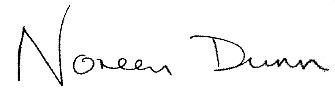 Noreen DunnExecutive Headteacher